Propozycje prac plastycznych: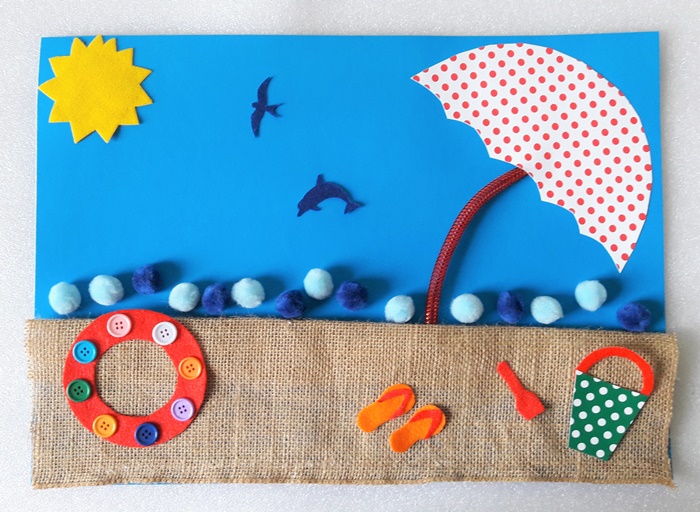 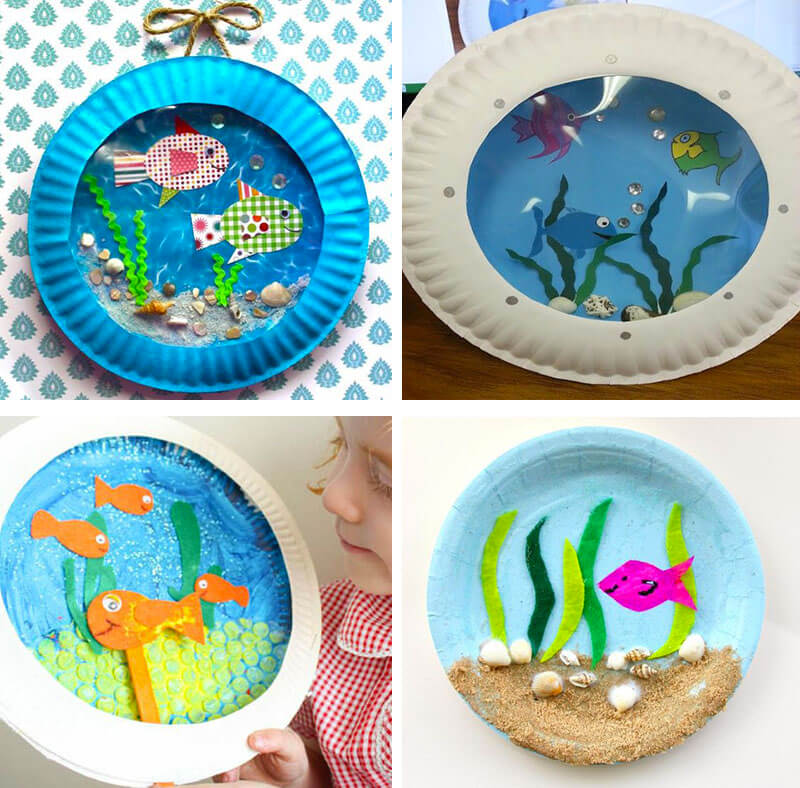 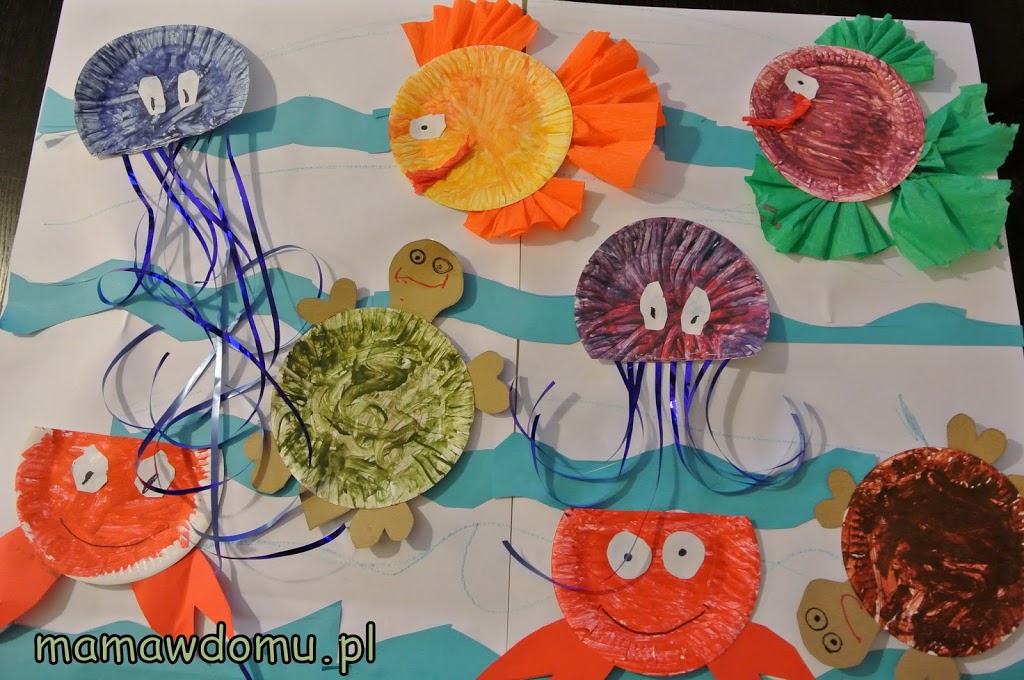 